THÔNG TIN TRỌNG TÀI VIÊNTRẦN ĐÌNH THIÊNTRẦN ĐÌNH THIÊN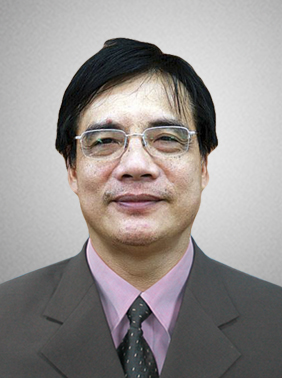 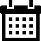 Năm sinh: 1958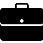 Nghề nghiệp: Viện trưởng Viện Kinh tế Việt Nam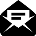 Email: trandinhthien09@gmail.com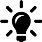 Lĩnh vực hoạt động: Kinh tế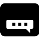 Ngôn ngữ: Tiếng Anh, Tiếng NgaHọc vấnHọc vấn1979Cử nhân Kinh tế học Chính trị, Đại học Tổng hợp Hà Nội1991Tiến sỹ chuyên ngành: Kinh tế học Chính trị, Viện Kinh tế học, Viện Hàn lâm Khoa học Liên Xô.Kinh nghiệmKinh nghiệm1980Cán bộ Viện Kinh tế Việt NamViện trưởng Viện Kinh tế Việt NamChức vụChức vụViện trưởng Viện Kinh tế Việt NamTrọng tài viên, VIACBằng cấp/chứng chỉ/ thành tích nổi bậtBằng cấp/chứng chỉ/ thành tích nổi bậtTham gia viết nhiều giáo trình, sách tham khảo, chuyên khảo đã xuất bản